Application for / renewal of an Agricultural Aircraft Operator Licence for Remotely Piloted Aircraft operations under the Agricultural and Veterinary Chemicals (Control of Use) Act 1992Required by the operator (owner, leaseholder or equivalent) of Remotely Piloted Aircraft (RPA) that carries out aerial spraying.Please complete all sections below. See the explanatory notes section for further information on completing this form. 1. Applicant detailsIs the licence to be applied for in the name of an individual (natural person), partnership or incorporated entity? Individual Partnership Incorporated entity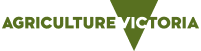 2. Details of Remotely Piloted Aircraft (RPA) to be operatedSize category (gross weight) of RPA to be operated Small (2-25kg)  Medium (25-150kg) Other please specify_______________________________________3. Requirements for an AAOL for Remotely Piloted Aircraft (RPA)Do you hold a current RPA Operators Certificate (ReOC) or Unmanned Aerial Vehicle Operator Certificate issued by the Civil Aviation Safety Authority, that authorises aerial operations for the RPA listed in section 2 above?  Yes (please attach certificate and go to section 4) NoIf you answered No to the above, do you meet the requirements for an ‘excluded RPA’ under the Civil Safety Aviation Regulations 1998? Yes No4. Have you, or any business that you have been associated with, been convicted under any of the following Acts?Agricultural and Veterinary Chemicals (Control of Use) Act 1992Drugs Poisons and Controlled Substances Act 1981Dangerous Goods Act 1985Occupational Health and Safety Act 2004Environment Protection Act 2017 (formerly the Environment Protection Act 1970)Public Health and Wellbeing Act 2008 (formerly the Health Act 1958). Yes (If yes, please attach details of each conviction)	 No5. DeclarationI, _____________________________________________________________________declare the information I have provided above is true and correct to the best of my knowledge.Privacy statement: The Department of Energy, Environment and Climate Action (DEECA) is committed to protecting personal information DEECA by you in accordance with the information privacy principles of the Privacy and Data Protection Act 2014. DEECA Information Privacy Policy is available online at www.deeca.vic.gov.au. The personal information on this application form will be stored and used by DEECA for the purposes of administering the Agricultural and Veterinary Chemicals (Control of Use) Act 1992. You have the right of access to this information by contacting DEECA at the address mentioned on this application form. The information may be disclosed to another Australian government organisation for the purpose of administering or enforcing the law. To encourage the use of appropriately licensed operators, DEECA will upon request from a third party, verify whether a particular person holds a current Agricultural Aircraft Operator Licence. Note: If you do not provide the information required by this form DEECA will not be able to process your application.6. Payment of application feeThe application fee for a three-year Agricultural Aircraft Operator Licence (AAOL) as at 1 July 2023 is $890.40 (56 Fee Units as per the Monetary Units Act 2004). A combined application for both a Pilot Chemical Rating Licence and AAOL has a reduced fee of $1017.60 (64 fee units). This value will change on 30 June annually.Please select and make a payment by one of the following means:CHEQUE / MONEY ORDER: Enclose a cheque/money made payable to the Department of Energy, Environment and Climate Action  (ABN 83 295 188 244).  Note: This fee is exempt from the GST.CREDIT CARDSend your completed application form and payment to Project Officer Licensing, DEECA; PO Box 2500, BENDIGO DELIVERY CENTRE VIC 3554Explanatory notes An AAOL may be applied for and held by, an individual (natural) person, partnership or an incorporated entity (e.g. a company). If the application is made by a partnership, the names of all partners must be listed. An AAOL will only be granted for the operation of RPA that are less than 150 kg gross weight (maximum take-off weight). Applicants must hold an Unmanned Aerial Vehicle Operator Certificate or RPA Operators Certificate (ReOC) for aerial operations as required by the Civil Aviation Safety Authority (CASA), unless excluded under Regulation 101.237 of the Civil Safety Aviation Regulations 1998. To operate a RPA without a ReOC, CASA requirements include that that the RPA must only be flown over the person’s own land, must not be operated for remuneration and must be operated within CASA standard operating conditions. The RPA must also be less than 25kg gross weight, unless the pilots holds the appropriate a Remote Pilot’s Licence.  For further information on excluded RPA, please go to the CASA website.The applicant must declare if they, or any business they have been associated with, has been convicted under a relevant Act. If the application is in the name of a partnership, then all partners must sign the declaration. If the application is made on behalf of an incorporated body, the declaration must be signed by a current officer of the incorporated body. In the case of an incorporated association under the Associations Incorporation Reform Act 2012 (Vic), the officer must be the secretary of the associationA person who operates (owns or leases) a RPA and also pilots a RPA that undertakes aerial spraying, must hold both an AAOL and a Pilot Chemical Rating Licence (PCRL). A combined application for both an AAOL and a PCRL has a reduced fee of $1017.60 (as at 1 July 2023) (64 Fee Units as per the Monetary Units Act 2004).An applicant who holds a current AAOL for traditional manned aircraft operations is not required to pay an application fee for a RPA AAOL. The applicant’s AAOL will be re-issued with an additional authorisation for RPA. Conditions of OperationAdditional conditions apply to AAOLs that authorise the application of agricultural chemicals from RPA. These conditions will accompany the licence and are enforceable under the Act. A summary of the conditions are as follows:Use must be in accordance with AAOL holder’s CASA operations manual.The RPA must be operated in accordance within RPA Standard Operating Conditions as described by Regulation 101.238 of the Civil Aviation Safety Regulations 1998.Despite section 2 above, a pilot operating under this licence may undertake aerial spraying with up to five RPA simultaneously if approved by CASA to do so. Chemical products must not be applied before sunrise or after sunset.The RPA must be under 150 kg gross weight.Autonomous operation is prohibited (autonomous operation is where there is no ability for the pilot to intervene in the conduct of the flight).If the AAOL holder does not hold a ReOC, aerial spraying from RPA must only be conducted in accordance with the CASA excluded category as provided under Regulation 101.237 of the Civil Safety Aviation Regulations 1998. Nozzles must NOT be positioned outside of the rotation of the propeller tips.Nozzles must be equally spaced.The RPA must have active pump and nozzle shut off systems.Regulation of aerial spraying from remotely piloted aircraftAdditional requirements apply to persons undertaking aerial spraying from remotely piloted aircraft in Victoria. Aerial spray from remotely piloted aircraft must:not be conducted before sunrise or after sunset; andonly be conducted if the approved label of the agricultural chemical product or permit specifies the use to be undertaken by aerial spraying or spot spraying, and instructions for aerial spraying or spot spraying in relation to that use are complied with, including any water rates; andNote: Spot spraying instructions are alternatively described as ‘high volume spraying’ and can be accompanied by instructions for application by ‘knapsack’ or ‘handgun’. not be conducted using ultra-low volume application technique or concentrate application technique unless the approved label for the agricultural chemical product or permit provides directions for the use of these techniques by aerial spraying; andbe undertaken in accordance with the wind speed parameters specified on the approved label of the agricultural chemical product or permit. If the approved label of the agricultural chemical product or permit does not specify wind speed parameters, aerial spraying must only be conducted when the wind speed is greater than 3km/hr and less than 13km/hr at the time and place of application.For more information, contact the Customer Service Centre on 136 186 or visit the Agriculture Victoria website.Name of individual or partnersName of company or incorporated entityACNStreet addressTown/suburbState and postcodeTelephone (business hrs)FaxMobileE-mailPostal addressTown/suburbState and postcodeDate of birth (dd/mm/yyyy)Do you hold a current Agricultural Aircraft Operator Licence (AAOL) issued under the Agricultural and Veterinary Chemicals (Control of Use) Act 1992 (see Explanatory note 8)?AAOL number (if Yes)Type/model of RPASignedDate (dd/mm/yyyy)Credit card type (Visa, Mastercard)Card numberName on cardCard expiry dateCardholder signatureDate